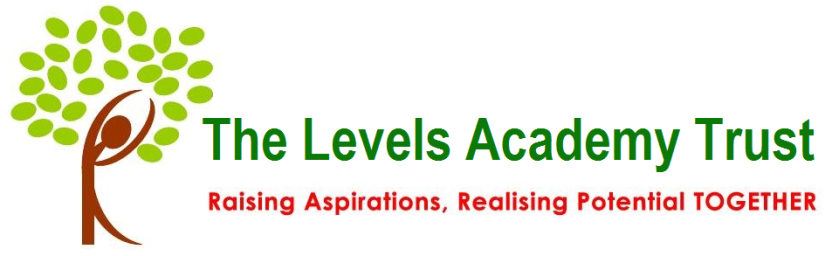 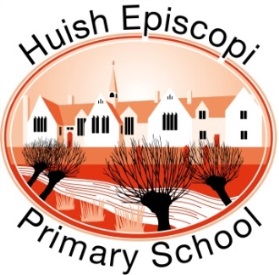 Executive Principal: Mrs Heather Barraclough 			Head of School: Mrs Zoë DennisHuish Episcopi Primary School, North Street, Langport, Somerset, TA10 9RWTelephone: 01458 250673email: office@huishepiscopi-pri.somerset.sch.ukwebsite: www.huishepiscopiprimaryschool.co.uk7 July 2017Dear Parents and CarersBreakfast Club – Autumn Term 2017 – Tues 5 Sept to Thurs 19 Oct 2017We will continue to run Breakfast Club after the Summer Holidays, starting at 8.00am. The cost is £2.50 per session. Games/exercise will be in the School Hall. At 8.30am, a healthy breakfast will be provided and from 8.50am the children will be able to go out on the playground (when a member of staff is supervising) or go to their classroom. The top gate at the back of the school will open at 7.55am but will be closed at 8.10am for the security of the children. Please note that as from September 2017, all parents/carers are required to take their child/children into the School Hall and sign the Breakfast Club Register when you drop them off.  We should also like to remind you to park in the Recreation Ground car park and walk your child/children to school.  The car park at the top gate is for staff parking only.Term starts on Tuesday, 5 September 2017 (please note INSET days on Monday, 4 September & Friday, 20 October – no children in school on those days). Payment is required in advance if possible please, so to book your child’s place, please complete the slip below and return with your payment to school as soon as possible but no later than Friday, 14 July 2017.  Thank you.Yours sincerelyVanessa Crisp (Mrs)Breakfast Club SupervisorReturn to the School Office or Breakfast Club Supervisor by Friday, 14 July please.Name of Child…….………………………………………. Class ……………………………………Please find enclosed cheque/cash to the value of £ ………………………. and I have ticked below the sessions required. (Cheques to be made payable to HEPS.)Signed ………………………………………………. Date …………………………………………DayNumber of sessions/CostTickMonday6 sessions - £15.00Tuesday7 sessions - £17.50Wednesday7 sessions - £17.50Thursday7 sessions - £17.50Friday6 sessions - £15.00